TRIBUNALE DI SONDRIO                                                                 UDIENZE GUP    Ud. 09.11.22            DOTT.  GIORGIN.RG. GIP    ORARIOSi comunichi.                                                                         IL GIUDICE                                                              F.to (Dr. Fabio Giorgi)600/219.30ART. 4 L.110/1975 – MAP (RELAZ. CONCL.)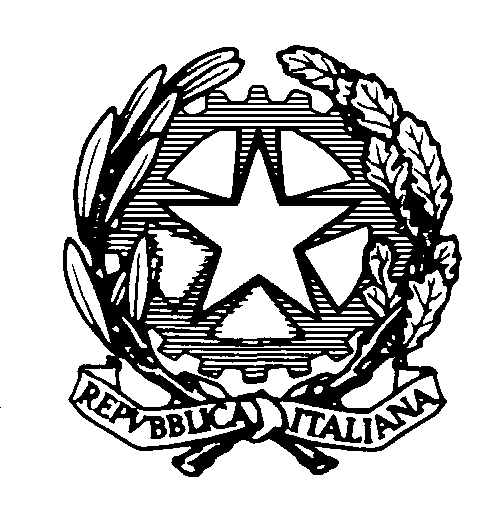 